ANEXO IVMODELO DE RECURSO – SELEÇÃO 2023.2À Coordenação do Colegiado do Curso de Especialização em Pedagogias das Artes: linguagens artísticas e ação cultural da Universidade Federal do Sul da Bahia – EPARTES/UFSBPrezados/as Senhores/as,Eu, ____________________________________________________________, com inscrição no processo seletivo para a EPARTES, no ano de 2023, tendo optado pelo Campus (     ) Jorge Amado (Itabuna)/(     ) Paulo Freire (Teixeira de Freitas)/(     ) Sosígenes Costa (Porto Seguro), venho requerer: __________________________________________________________________________________________________________________________________________________________________________________________________________________________________________________________________________________________________________________________________________________________________________________________________________________________________________________________________________________________________________________________________________________________________________________________________________________________________________________________________________________________________________________________________________________________________________________________________________________________________________________________________________________________________________________________________________________________________________________________________, ____ de _______________ de 2023._________________________________________________(Assinatura do/a candidato/a/e)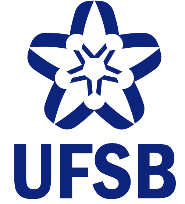 MINISTÉRIO DA EDUCAÇÃOUniversidade Federal do Sul da BahiaCentro de Formação em Artes e ComunicaçãoEspecialização em Pedagogia das Artes: linguagens artísticas e ação cultural